				Costume Plot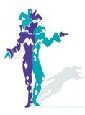    Cats PlotDEUTERONOMY:Pre Deuteronomy Grey 2 piece tunic and pantsOld Deuteronomy: Grey/Black/White Yarn fringed jumpsuit with tailBlack fingerless glovesWig with earsBeardMUNKUSTRAP:Munkustrap Grey/White/Black basic unitardBlack/white arm warmersBlack/white leg warmersGrey/brown Munkustrap wigTailPLATO:Plato Brown Grey Black basic unitardStriped arm warmersStriped leg warmersBrown/Black Plato basic wigTailMACAVITY:Red/Black/White Specialty unitardBlack/red Macavity arm warmersBlack/Red/Yellow/Orange Macavity WigTailFAKE OLD DEUTERONOMY:Black/White/Grey yarn fringed coat with tail Fake Deuteronomy Mask with beard and wig attachedMISTOFFOLES:Pre-Mistoffoles: Black/White Basic unitard Grey/black-flecked arm warmers Grey/black-flecked leg warmers Black Mistoffoles wig with ears TailMistoffoles: Black velveteen unitard Black bejeweled jacket with tail attachedJENNY ANY DOTS:Pre Jenny any Dots: White/Orange/Brown/Basic unitardOrange/White arm warmersOrange white leg warmersOrange Jenny Any Dots wigTailGumby Cat Big white/white yarn fringed fat cat s uitGray/ White yarn fringed bootsGray MittensJenny Any Dots Orange/White fringed pantsOrange/white fringed jacketOrange/Brown fringed hatRUM TUM TUGGER:Pre-Rum Tum Tugger Black/Yellow Basic unitardRum Tum Tugger Wig with earsBlack arm warmersBlack leg warmersTailRum Tum Tugger Rum Tum Tugger fur collard vestStudded beltRUMPLETEASER:Pre-Rumpleteaser Brown/Black/White basic unitardBrown/black warm warmersBrown/Black leg warmersBrown wigTailRumpleteaser Brown/Black leopard print leotard with pearlsAttached stockingsLeopard print arm warmersMUNGOJERRIE:Pre-Mungojerrie: Black/White/Brown basic unitardBrown/Wite arm warmersBrown/white leg warmsBrown Mungojerrie wigTailMungojerrie Specialty leopard print jacketBOMBALLERINA:Bomballerina Red/Black/White basic unitardRed/Black/White leg warmersRed/Burgandy arm warmersBomballerina wigTailCASSANDRA:Cassandra Brown/white unitardCollarCassandra WigCassandra TailGRIZABELLA:Pre-Grizabella White/Black/Gray basic unitardTan arm warmersCréme / red leg warmersPre-Griz wigTailGrizabella tattered black sequined dressBlack sparkly stockingsBlack sparkly arm warmersGray knit jacket with stand up collarSpecialty Grizabella wig with earsVICTORIA:Victoria Basic white unitardWhite leg warmersWhite arm warmers4 pairs white knee coversGUSPre-Gus Brown/Black basic unitardGrey/Rust WigBrown white leg warmersGray arm warmersTailASPARAGUS/GROWLTIGER: Rag Coat Boot Spats Rust/black tiger striped fat suit with belt and tail Headband with eye patch Rust colored glovesBUSTOPHER JONES: Black/White Fat cat suit with tail White fur dickey for fat cat Bustopher wig Bustopher Beard Gloves SpatsJELLYLORUM:Jelly Lorum Yellow/white basic unitard Yellow JellyLorum wig Tan/Black arm warmers Tan/Black leg warmers TailGriddlebone White marabou trimmed corset with tail attachedWhite marabou trimmed pant White marabou trimmed hat/bonnet White opera gloves White Marabou trimmed capeletSHIMBLESHANKS:Pre-Shimbleshannks Orange basic unitard Orange/ Yellow arm warmers Orange/brown/yellow leg warmers Yellow/brown wig TailShimbleshanks Black/white fur tuxedo vest with chainSILLIBUB:Sillibub White/Red basic Unitard Maroon Arm Warmers Red/Gray Leg Warmers Sillibub Wig TailALONZO: Alonzo Black/brown/white basic unitard Grey/brown leg warmers Grey/brown arm warmers Brown Alonzo wig TailDEMETER:Demeter White/Yellow black basic unitardOrange/Brown leg warmersBrown/Orange arm warmersRed/Yellow WigTailBEETLES:6 Beetles helmets6 Beetle bodiesPIRATES:Assorted pirate costumes partialsSIAMESE:Siamese 6 Siamese jackets6 Siamese helmets